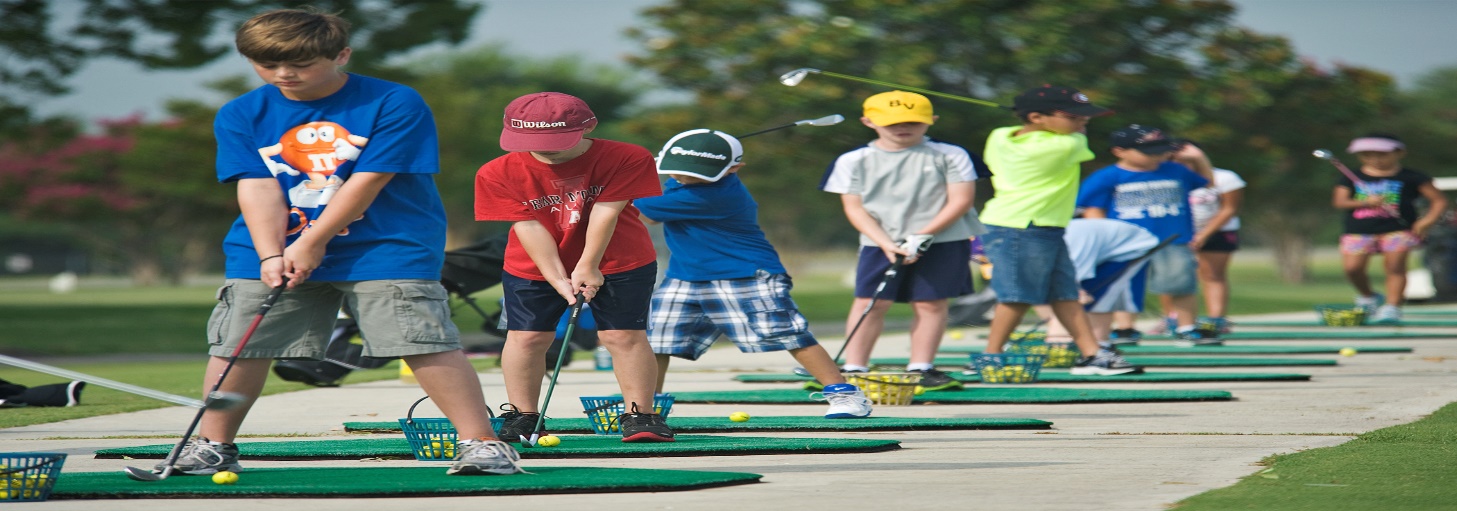 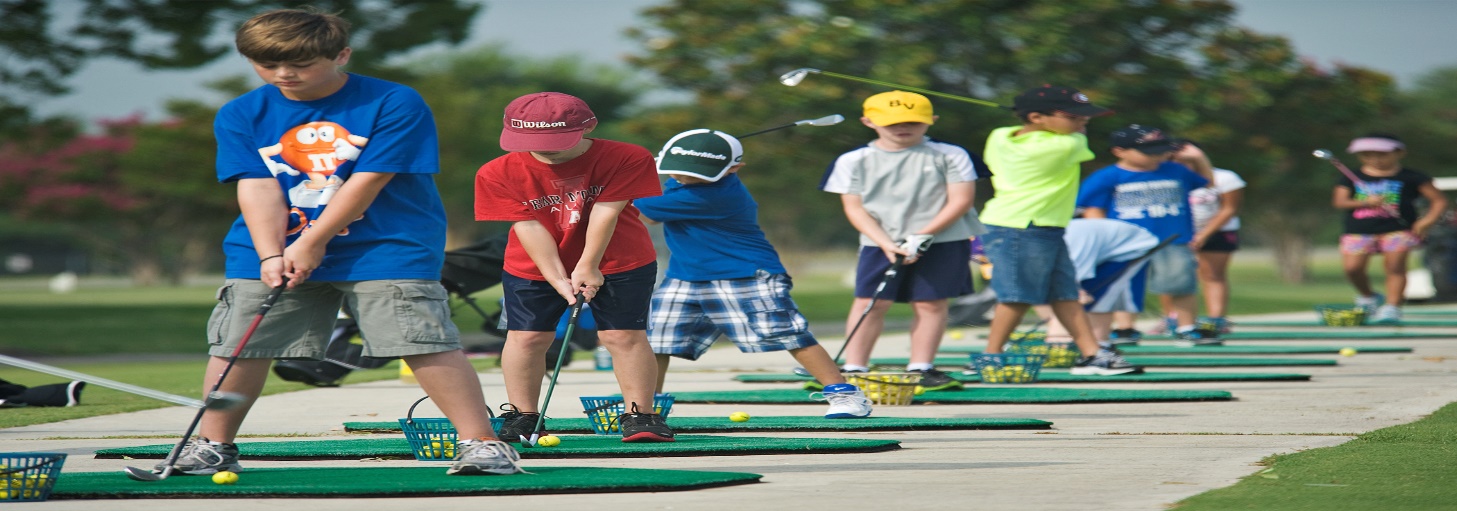 2021 JUNIOR GOLF CAMP!Dates: August 9th – 13th, 2021Times: Daily registration:  7: 30 a.m.                   Instruction starts: 8 a.m.        Cost: $55 per child        Ages: 6 to 16 years oldSnacks and lunch are provided each day. Campers will also get a T-shirt.       For more information, you can call 413-547-8610